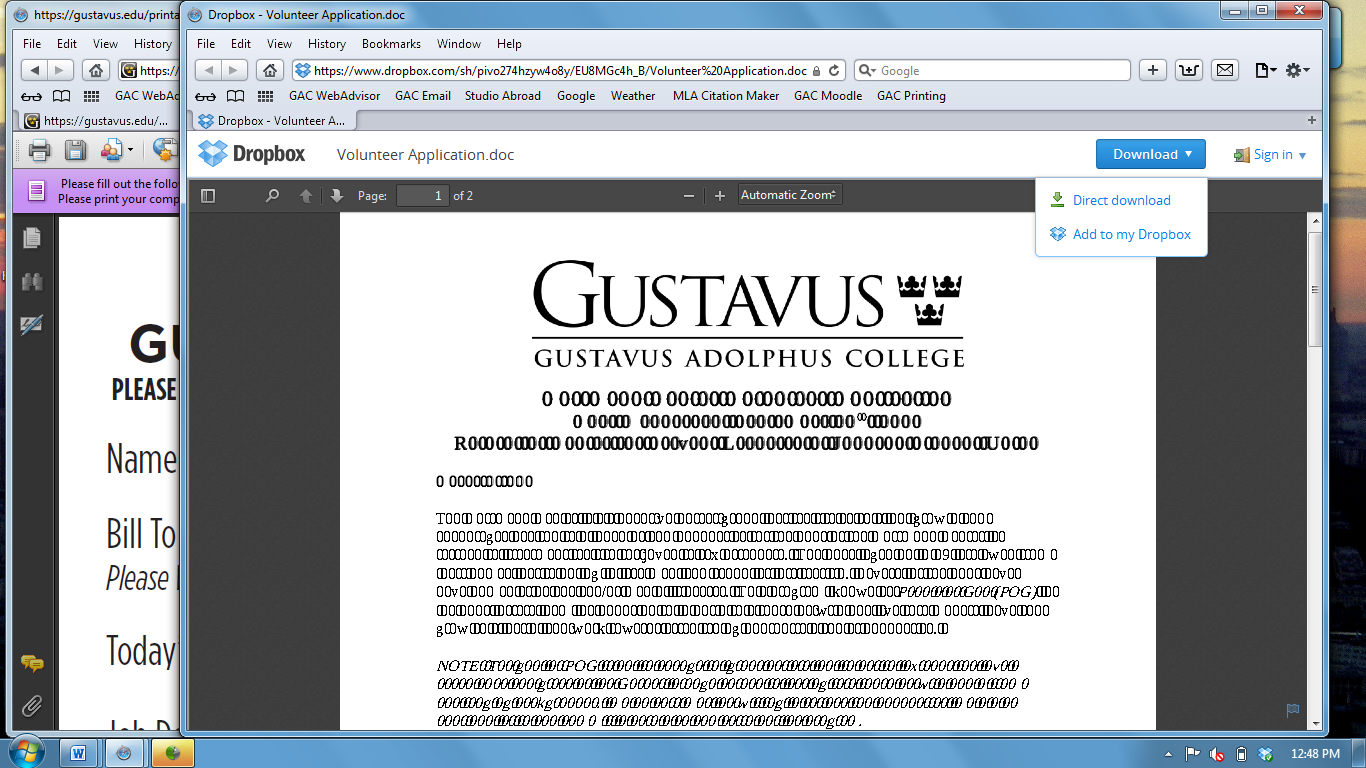 Hoffmann Center Volunteer Application
Due: Friday, September 18th, 2015
Applications are to be handed in to the Community-Based Service & Learning office in the upper level of Johnson Student Union by 4:30 p.m..Description: The Hoffmann Center is a residential treatment center for juvenile boys ages 11-18 who have committed a sexual offense. As volunteers we act as positive role models, visiting once a week for an hour to engage in meaningful, fun, and instructive activities/discussions to help the boys learn to develop healthy relationships, appropriate boundaries, and improve existing social skills.Each week, the volunteers take turns planning hands-on activities, games, crafts, discussions, and other fun activities to provide the boys with an hour of all around fun and an opportunity to interact with and learn from individuals who they look up to!Details:There will be a brief orientation with the staff from Hoffmann Center before our first visit with the boys.When: Wednesday evenings from around 6:30 p.m. -8:00 p.m. 
Where: We will be meeting in Campus Center quickly to go over the plans for the evening before going to the Hoffmann Center at 7.Any questions may be directed toward advisor Dave Newell (dnewell@gustavus.edu) or the program coordinator Kirstin Buck (kbuck@gustavus.edu).
Name:Are you Driver Certified through Camps Safety:Defensive Driver		Large Passenger Van		No Do you have a car on campus, and would be willing to drive:	 YES		NOYear at Gustavus:		FR		SO		JR		SREmail:						       Cell Phone #:Please thoughtfully and briefly answer the questions on the back:Why do you want to be a part of the Hoffmann Center volunteer program?




What do you hope to gain from your experience at the Hoffmann Center?




Please list any relevant skills, gifts, and experiences that you feel would contribute to the success of the program? (Examples: Musical talents, existing experiences with developmentally delayed/mentally ill individuals, openness, compassion, loving heart…)






If you could instill one value in the residents of the Hoffmann Center this year, what would it be?